BAB IIIMETODE PENELITIANDesain PenelitianPenelitin ini untuk mengetahui seberapa pengaruhnya green marketing, brand image, dan gaya hidup terhadap keputusan pembelian motor Honda di Dealer Kurnia Kasih Motor. Penelitian ini merupakan penelitian deskriptif kuantitatif. Kuantitatif yaitu metode kuantitatif dapat diartikan sebagai metode penilitian yang berlandaskan pada filsafat positivisme, digunakan untuk meneliti populasi atau sampel tertentu, pengumpulan data menggunakan instrumen penilitian, analisis data bersifat kuantitatif/statistik, dengan tujuan untuk menguji hipotesis yang diterapkan (Sugiyono, 2019: 35)Tempat dan waktu penelitianWaktuWaktu penelitian ini akan dilaksanakan selama 3 bulan, sejak bulan November 2021 – bulan Januari2022. TempatPenelitian ini dilakukan pada motor Honda di Dealer Kurnia Kasih MotordiJl. Slamet Riyadi No. 490, Dusun III, Purwosari, Kecamatan Laweyan, Kota Surakarta, Jawa Tengah. Penulis memilih lokasi tersebut dengan alasan karena Dealer Kurnia Kasih Motorditempat ini merupakan Dealer resmi Honda yang melakukan penjualan motor  dan perbaikan motor khusus Honda.Populasi dan SampelPopulasi Populasi adalah wilayah generalisasi terdiri dari atas objek atau subjek yang mempunyai kualitas dan karateristik tertentu, diterapkan oleh penulis untuk dipelajari, kemudian ditarik kesimpulan (Sugiyono, 2019: 80). Populasi dalam penelitian ini yaitu Konsumen di Dealer Kurnia Kasih Motor selama 3 bulan terakhir sebesar 100 konsumen.SampelSampel adalah bagian dari jumlah dan karakteristik yang dimiliki oleh populasi(Sugiyono, 2019: 81). Menurut Sugiyono, (2019: 85) menjelaskan bahwa samplingjenuh adalah teknik penentuan sampel bila semua anggota populasi digunakan sebagai sampel. Berdasarkan jumlah populasi tersebut peneliti mengambil sampel sebanyak 100 responden.Teknik samplingTeknik pengambilan sampel penelitian yang digunakan adalah accidental sampling. accidental sampling adalah teknik penentuan sampel  berdasarkan kebetulan, yaitu siapa saja yang secara kebetulan bertemu dengan peneliti dapat digunakan sebagai sampel, bila dipandang orang yang kebetulan ditemui itu cocok sebagai sumber data (Sugiyono, 2019: 84).Jenis Dan Sumber DataJenis data yang digunakan untuk penelitian ini adalah data kuantitatif, yaitu dengan penyebaran kuesioner tentang desain produk, harga dan citra merek terhadap keputusan pembelian di Dealer Kurnia Kasih Motor. Sumber data yang digunakan, yaitu :Sumber dataData Primer Data primer yaitu data diperoleh langsung pihak yang diperlukan datanya (Istiatin, 2017: 21). Data primer dalam penelitian ini diperoleh dari kuesioner yang diberikan kepada responden terpilih. Data ini merupakan hasil wawancara langsung dan penyebaran kuesioner jumlah responden yang diberikan kepada konsumen yang pernah melakukan pembelian di Dealer Kurnia Kasih Motor.Data SekunderData sekunder yaitu data tidak diperoleh langsung pihak yang diperlukan datanya (Istiatin, 2017: 21). Data sekunder dari penelitian ini diperoleh dari buku-buku dan jurnal ilmiah, catatan dan dokumentasi pada konsumen yang melakukan pembelian di Dealer Kurnia Kasih Motor. Teknik Pengumpulan DataAdapun metode pengumpulan data dalam penelitian ini dilakukan dengan cara sebagai berikut:Observasi/pengamatan langsungSugiyono (2019: 145) pengumpulan data dengan observasi adalah cara pengambilan data dengan menggunakan mata tanpa ada pertolongan alat standar lain untuk keperluan tersebut. Observasi didapat dengan cara datang ke lokasi dan melakukan pengamatan langsung terhadap kegiatan-kegiatan yang ada pada di Dealer Kurnia Kasih Motor.WawancaraWawancara merupakan sebuah dialog dilakukan oleh pewawancara untuk mendapatkan informasi berkaitan dengan penelitian dari terwawancara (Sugiyono, 2019: 146). Wawancara dilaksanakan kepada konsumen Dealer Kurnia Kasih Motor Surakarta untuk memperoleh data maupun masalah yang berkaitan dengan penelitian.  KuesionerIstiatin (2017: 24) menyatakan kuesioner merupakan metode pengumpulan data yang dilakukan dengan cara memberikan seperangkat pertanyaan atau pernyataan tertulis kepada responden untuk diberikan respon sesuai dengan permintaan pengguna. Penelitian ini menggunakan skala Likert. Skala Likertdigunakan untuk mengukur sikap, pendapat dan persepsi seseorang atau sekelompok orang tentang fenomena sosial. Dalam penelitian, fenomena sosial ini telah ditetapkan secara spesifik oleh penulis, yang selanjutnya disebut sebagai variabel penelitian (Sugiyono, 2019: 138). Skala Likert dalam penelitian ini adalah:SS		= Sangat Setuju, 		skor	= 5S		= Setuju, 			skor	= 4KS		= Kurang Setuju,		skor	= 3TS		= Tidak Setuju	,		skor	= 2STS		= Sangat Tidak Setuju		skor	= 1Studi pustakaStudi pustaka merupakan segala usaha dilakukan penulis untuk menghimpun informasi relevan dengan topik. Informasi dapat diperoleh dari buku ilmiah, jurnal penelitian dan sumber-sumber tertulis baik tercetak maupun elektronik (Istiatin, 2017: 27).Definisi Operasional VariabelVariabel penelitian adalah suatu atribut atau sifat atau nilai dari orang objek atau kegiatan yang mempunyai variasi tertentu ditetapkan peneliti untuk dipelajari dan kemudian ditarik kesimpulan (Sugiyono, 2019: 38). Variabel-variabel yang terdapat didalam penelitian ini yaitu:Tabel III. 1Definisi Operasional Variabel Teknik Analisis DataUji ValiditasUji Validitas Suatu skala pengukuran disebut valid bila melakukan apa yang seharusnya dilakukan dan mengukur apa yang seharusnya diukur. Uji validitas digunakan untuk mengukur sah atau valid tidaknya suatu kuesioner. Item kuesioner dikatakan valid apabila rhitung> rtabel pada nilai signifikasi 5% dan sebaliknya (Ghozali, 2018: 49)Rumus korelasi product moment: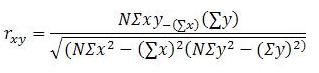 Keterangan:rxy 	= Koefisien korelasi antara variabel X dan YƩxy 	= Jumlah perkalian antara variabel X dan YƩx2	= Jumlah dari kuadrat nilai XƩy2	= Jumlah dari kuadrat nilai Y(Ʃx)2	= Jumlah nilai X kemudian dikuadratkan(Ʃy)2	= Jumlah nilai Y kemudian dikuadratkanPeneliti melakukan uji ini kepada 20 responden. Pertanyaan dikatakan valid apabila nilai validitas yang tinggi atau r hitung > r tabel.Tabel III. 2Hasil Uji Validitas Sumber : Data primer yang diolah 2021Tabel III. 2 dapat diambil kesimpulan bahwa instrumen penelitian semua variabel yaitu green marketing, brand image dan gaya hidup dankeputusan pembeliandinyatakanvalid karena nilai r hitung diatas 0,444Uji ReliabilitasUji reliabilitas ialah suatu kuesioner dikatakan reliabel atau handal jika jawaban seseorang terhadap pertanyaan adalah konsisten atau stabil dari waktu ke waktu. Jawaban responden terhadap pertanyaan ini dikatakan reliabel jika masing-masing pertanyaan dijawab secara konsisten atau jawaban tidak boleh acak oleh karena masing-masing pertanyaan hendak mengukur hal yang sama. Semakin tinggi reliabilitas suatu alat pengukur, semakin stabil pula alat pengukur tersebut. Dalam melakukan perhitungan Alpha, digunakan alat bantu program komputer SPSS dengan menggunakan model Alpha. Sedangkan dalam pengambilan keputusan reliabilitas, suatu instrumen dikatakan reliabel jika nilai Cronbach Alpha> 0,60 (Ghozali, 2018: 51)Rumus alpha cronbach sebagai berikut: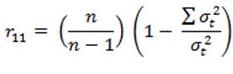 Keterangan:r11		= reliabilitas instrumentn		= jumlah butir pertanyaan yang di ujiƩσt2		= jumlah varians skor tiap-tiap butirσt2		= varians totalHasil uji reliabilitas masing-masing variabel sebagai berikut:Tabel III. 3Hasil Uji ReliabilitasSumber : Data primer yang diolah 2021Hasil pengujian reliabilitas terhadap semua variabel dengan Cronbach’s Alpha sebagaimana terlihat pada tabel III. 3 menunjukkan bahwa nilai Alpha lebih dari 0,6. Oleh karena itu dapat ditentukan bahwa semua instrumen penelitian ini adalah reliabel.Uji Asumsi KlasikUji NormalitasUji normalitas bertujuan untuk menguji apakah data yang akan digunakan dalam model berdistribusi normal atau tidak. Mengetahui data yang digunakan dalam model berdistribusi normal atau tidak, dapat dilakukan dengan menggunakan Kolmogorov-smirnov. Jika nilai Kolmogorov-smirnov lebih besar dari α = 0,05, maka data normal (Ghozali, 2018: 147).Uji MultikolinearitasUji multikolinearitas digunakan untuk menguji ada atau tidaknya korelasi antara variabel bebas (independen). Dilakukan dengan cara menganalisis matrik korelasi variabel-variabel independen. Jika variabel-variabel independen saling berkorelasi (diatas 0,9) dan nilai R² yang dihasilkan oleh estimasi model regresi empiris sangat tinggi, dan nilai tolerance < 0,10 atau sama dengan nilai VIF (Variance Inflation Factor) > 10 maka mengindikasikan adanya multikolinearitas (Ghozali, 2018: 105)Uji HeteroskedastisitasUji ini digunakan untuk menguji apakah dalam model regresi terjadi ketidaksamaan variansi dari residual satu pengamatan ke pengamatan yang lain. Cara mendeteksinya adalah dengan melihat grafik plot antara nilai prediksi variabel terikat (dependen) yaitu ZPRED dengan residualnya ZRESID. Apabila titik-titiknya menyebar diatas dan dibawah angka nol dan tidak membentuk pola tertentu maka model regresi bebas dari masalah heteroskedastisitas. Bisa juga menggunakan uji glejser dimana jika variabel independen signifikan mempengaruhi variabel dependen maka terjadi heteroskedastisitas dan jika signifikan di atas tingkat kepercayaan 5% maka tidak mengandung adanya heteroskedastisitas (Ghozali, 2018: 139).Analisis regresi linier bergandaAnalisis regresi pada dasarnya adalah sebuah studi mengenai ketergantungan variabel dependen (terikat) dengan satu atau lebih variabel independen (penjelas/bebas), dengan tujuan untuk mengestimasi dan/atau memprediksi rata-rata populasi atau nilai-nilai variabel dependen berdasarkan nilai variabel independen yang diketahui (Ghozali, 2018: 86). Adapun formula yang digunakan dalam metode analisis regresi berganda adalah sebagai berikut:Rumus regresi linier berganda:Y= a + b1 X1 + b2 X2  + b3 X3 + eKeterangan:Y	= Keputusan pembeliana 	= bilangan konstanta b	= koefisien Regresi  X1	= green marketingX2	= brand imageX3	= gaya hidupe	= errorUji HipotesisUji simultan (Uji F)Uji F adalah uji yang digunakan untuk mengetahui sejauh mana pengaruh secara simultan antara variabel kalitas pelayanan, fasilitas, dan citra merek terhadap variabel keputusan pembelian. Apabila hasil dari uji F memiliki angka sig < 0,05 menunjukkan bahwa variabel bebas memiliki pengaruh secara simultan terhadap variabel terikat  (Siregar, 2017: 303). Langkah-langkah pengujiannya sebagai berikut:Menentukan formulasi Ho dan HaJika Ho : β1 =β2  = β3 = 0Jika Ha : β1 ≠ β2  ≠ β3= 0Menentukan level of signifikan (α).Rule of the test Gambar IKurva Normal Uji FF (α, k, n-k) 	Ho diterima	: F hitung ≤ F tabel (α, k, n-k) Ho ditolak	: F hitung > F tabel (α, k, n-k) Menghitung nilai FF =    R2/ k-1  1-R2/ (n-k)	Keterangan:  k        = jumlah parameter yang diestimasi termasuk intercept	n	= jumlah pengamat	R2	= koefisien determinasiKeputusan Ho diterima apabila Fhitung <  FtabelHa ditolak apabila Fhitung > FtabelUji Parsial (uji t)Uji statistik t pada dasarnya menunjukkan seberapa jauh pengaruh satu variabel penjelasan secara secara terpisah, kontribusi yang ditimbulkan masing-masing variabel bebas terhadap variabel terikat, apabila hasil uji t dengan nilai signifikan < 0,05, memiliki arti bahwa variabel secara individual atau parsial memiliki pengaruh signifikan terhadap variabel terikat (Siregar, 2017: 304). Langkah-langkah pengujiannya sebagai berikut:Menentukan formulasi Ho dan HaJika Ho : β1 =β2 = β3 = 0, artinya variabel independen tidak mempengaruhi variabel dependen secara signifikan.Jika : β1 ≠ β2 ≠ β3 ≠ 0, artinya variabel independen mempengaruhi variabel dependen secara signifikan.Menentukan level of signifikan (α).Rule of the testGambar III.2Kurva Normal Uji tHo diterima : -t (α/2, n-k) <t <t (α/2, n-k)Ho ditolak   : t < -t (α/2, n-k) atau t >t (α/2, n-k)Menghitung nilai tthitung	= b – β				     SbKeterangan:b 	= koefisien regresiβ	= slop garis regresiSb	= standart errorKeputusan penguji	Ho diterima berarti tidak terdapat pengaruh antara variabel independen terhadap variabel dependen.Ho ditolak berarti terdapat pengaruh antara variabel independen terhadap variabel dependen.Koefisien Determinasi (Adjusted R²)Koefisien determinasi untuk mengukur kemampuan model dalam menjelaskan variasi variabel dependen. Nilai koefisien determinasi yaitu nol dan satu. Apabila nilai R2 sedikit, maka kemampuan variabel independen dalam menerangkan variasi variabel terikat terbatas. Namun jika nilai R2 mendekati satu, variabel-variabel bebas memberikan hampir semua informasi yang dibutuhkan untuk memprediksi variansi variabel terikat atau memiliki pengaruh yang kuat (Ghozali, 2018: 97)NOVariabelDefinisiIndikatorKisi-kisi1Keputusan Pembelian (Y)Keputusan pembelian merupakan sebuah pendekatan penyelesaian masalah pembelian suatu barang atau jasa untuk memenuhi keinginan dan kebutuhannya yang terdiri dari pengenalan kebutuhan dan keinginan, pencarian informasi, evaluasi terhadap alternatif pembelian, keputusan pembelian, keterlibatan konsumen dan tingkah laku setelah pembelian, serta pengkonversian dari evaluasi-evaluasi yang telah dilakukan oleh konsumen untuk selanjutnya memutuskan untuk melakukan pembelian barang / jasa(Wijaya et al., 2021)Keputusan tentang jenis produkKeputusan tentang bentuk produkKeputusan tentang merekKeputusan tentang penjualnyaKeputusan tentang jumlah produkKeputusan tentang cara pembayaran(Pasaribu et al., 2019)Memilih produk Honda karena mudah perawatannyaProduk Honda memiliki desain yang lebih baikHonda memiliki citra merek yang baik di masyarakat‘Membeli di Dealer Kurnia Kasih Motor proses mudah.Produk selalu tersedia di tempat dan selalu ready.Proses pembayaran kredit mudah  diproses2Green marketing (X1)Green marketingadalah bauran pemasaran ramah lingkungan atau yang disebut dengan menarikperhatian konsumen untuk menentukan keputusan pembelian.(Nikmah et al., 2017)Green ProductGreen PriceGreen PromotionGreen Place(Mamahit, 2015)Produk Honda tidak mencemari lingkunganHarga produk ramah lingkungan lebih mahal dibanding dengan produk yang lain.Promosi untuk mngubah presepsi masyarakat tentang produk ramah lingkungan Proses distribusi produk tidak merusak lingkungan.3 Brand image (X2)citra merek merupakan representasi dari keseluruhan persepsi terhadap merek, dan dibentuk dari informasi dan pengalaman masa lalu terhadap merek itu(Wowor et al., 2021)Identitas MerekPersonalitas MerekAsosian Merek Sikap dan Perilaku Merek Manfaat dan Keunggulan Merek(Wijaya et al., 2021)Merek Honda memiliki persepsi lebih baik dengan merek lainnyaLebih menyukai merek Honda daripada yang lainMerek Honda terkenal akan spare part yang murah.Honda produk yang memiliki kualitas yang baik’4Gaya Hidup (X3)gaya hidup (lifestyle) adalah pola hidup seseorang dalam dunia kehidupan sehari-hari yang dinyatakan dalam kegiatan, minat, dan pendapat (opini) yang bersangkutan(Wijaya et al., 2021)Kegiatan (activity)Minat (interest)Opini (Opinion)(Wijaya et al., 2021)Menyukai merek Honda untuk kegiatan sehari-hariMinat pada  merek Honda sesuai dengan spesifikasinyaMenyukai Honda dengan berbagai opini di masyarakat yang baik.ItemrhitungrhitungrhitungrhitungItemYX1X2X3123450,6700,6470,6180,5870,6770,4710,8810,8760,7990,5210,7670,8400,8300,5500,6830,9210,651Variabel Cronbach’s AlphaKeterangan Green Marketing, Brand ImageGaya Hidup Keputusan Pembelian0,6550,7720,7470,628ReliabelReliabelReliabelReliabel